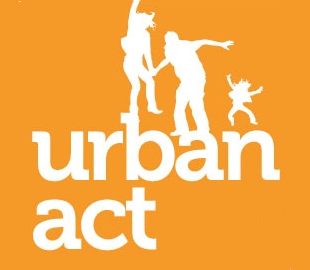 Naam:Datum:Plan – Do – Check – Act WerkprocesGeef aan met welk werkproces je aan de slag gaat:Onderzoekt zichzelf en zijn (werk)omgevingSignaleert mogelijkheden voor veranderingNeemt initiatieven  in en voor zijn werkCompetentieGeef aan met welke competentie je aan de slag gaat:Initiatief nemenDoorzettingsvermogen en lef hebbenOpenstaan voor je omgevingDoelgericht zijn en plannenCreatief denken en oplossingsgericht zijnMarkt- en klantgericht zijnOnderhandelen en overtuigenFlexibel zijnBeslissen en knopen doorhakkenSamenwerken en netwerken1. PlanMaak een concreet plan op welke wijze je aan deze competentie wilt gaan werken.2. D0Tijdens je praktijkopdracht ga je aan de slag met de gekozen competentie. Je probeert het plan dat je had actief uit te voeren.3. CheckIn deze evaluatiefase ga je na in hoeverre je het concrete plan dat je hebt bedacht voor jezelf ook in de praktijk hebt gerealiseerd.4. ActMet behulp van deze evaluatie bedenk je aanvullende acties die je gaan helpen om alsnog de competentie onder de knie te krijgen.